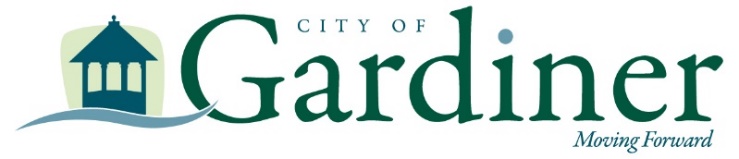 PLANNING BOARD AGENDASpecial MeetingTuesday May 12, 2020 @ 6:00 PMVIA Virtual Conferencing In accordance with An Act To Implement Provisions Necessary to the Health, Welfare and Safety of the Citizens of Maine in Response to the COVID-19 Public Health Emergency, as enacted to read: Sec. G-1 1 MRSA §403-A Public proceedings through remote access during declaration of state of emergency due to COVID-19Call the Meeting to OrderRoll CallReview of the April 14, 2020 meeting minutesPublic Hearing – Land Use Ordinance Changes   The Ordinance Review Committee, on 02/24/2020 by a vote of 6-0-0,       recommended proposed changes to the Land Use Ordinance relating to   Land Use Code- to address Mobile Food Vending UnitPublic Hearing Site Plan Review- PMP Realty is seeking approval to erect a 42,470 sf addition maintenance/office building located at 32 Prescott Street in the Libby Hill Business Park.     Public Hearing- Site Plan Review- Philbrook Steel, Inc.  Seeking approval to                   construct 14,400 sf building and associated paving areas for steel fabrication                      company at Map 018A Lot 015  in the Libby Hill business park.Other BusinessAdjourn